Unit 4 Lesson 20: Make Two-Digit Numbers in Different WaysWU Estimation Exploration: Tens and Ones (Warm up)Student Task StatementHow many do you see?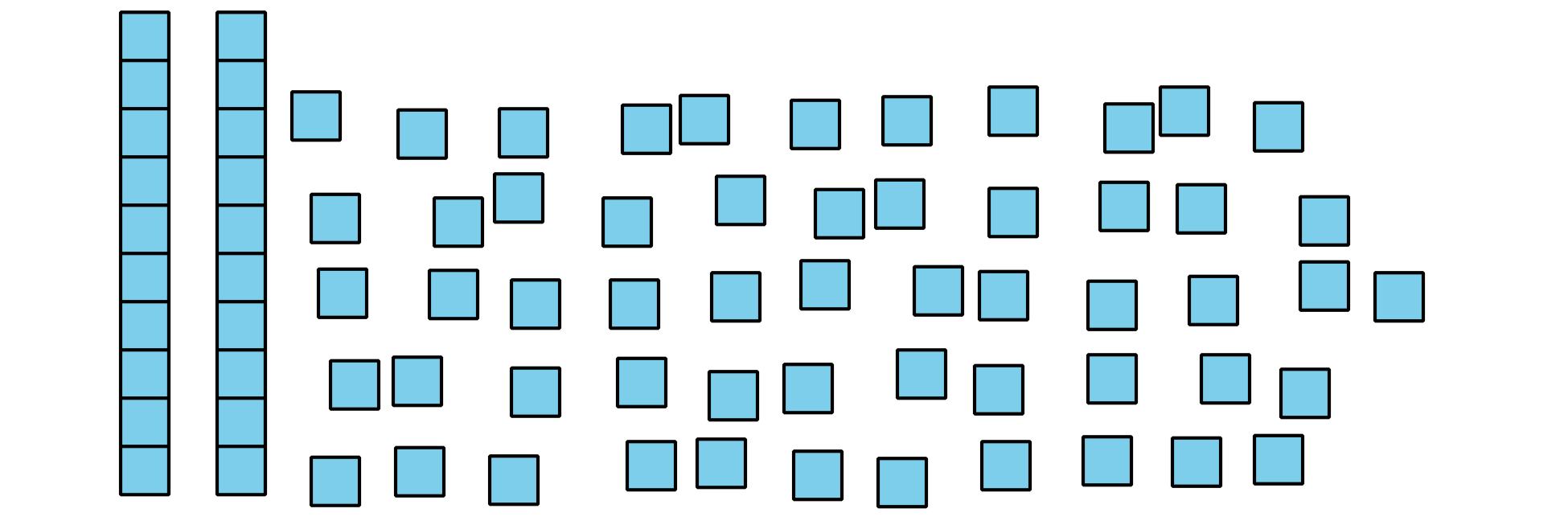 Record an estimate that is:How many do you see?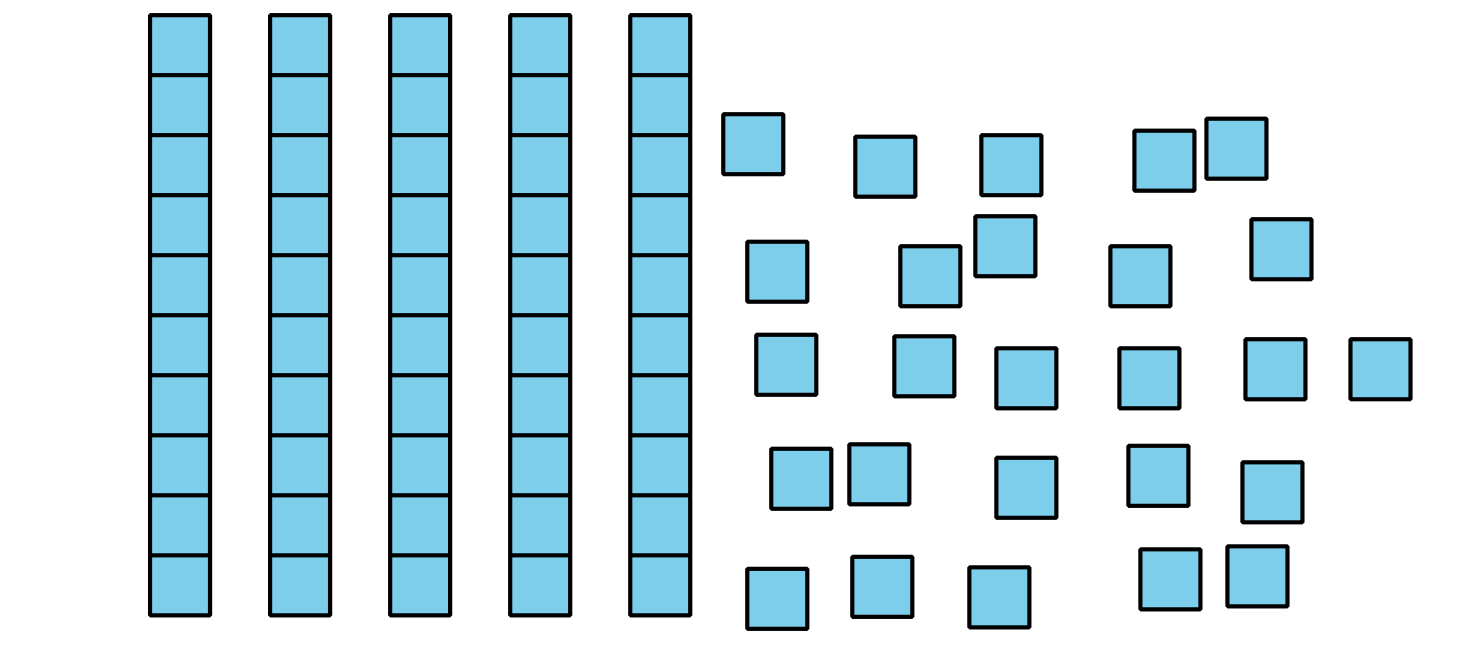 Record an estimate that is:1 All The Ways to Make 94Student Task StatementHow many ways can you make 94 using tens and ones?
Show your thinking using drawings, numbers, or words.2 Mystery BagsStudent Task StatementBag A has 2 ones and 5 tens.
How many cubes are in Bag A?
Show your thinking using drawings, numbers, or words.Bag B has 4 tens and 25 ones.
How many cubes are in Bag B?
Show your thinking using drawings, numbers, or words.Bag C has 49 cubes.
If there are 29 ones, how many tens are in the bag?
Show your thinking using drawings, numbers, or words.Bag D has 36 cubes.
If there are only 2 tens, how many ones are in the bag?
Show your thinking using drawings, numbers, or words.If you have time: Write a mystery bag problem about tens and ones.
Switch with your partner.
Solve. 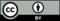 © CC BY 2021 Illustrative Mathematics®too lowabout righttoo hightoo lowabout righttoo high